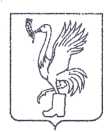 СОВЕТ ДЕПУТАТОВТАЛДОМСКОГО ГОРОДСКОГО ОКРУГА МОСКОВСКОЙ ОБЛАСТИ141900, г. Талдом, пл. К. Маркса, 12                                                          тел. 8-(49620)-6-35-61; т/ф 8-(49620)-3-33-29 Р Е Ш Е Н И Еот __27 февраля____  2023 г.                                                          №  10┌                                                              ┐Об освобождении от арендной платы некоммерческой организации Благотворительного фонда «Гарант-Талдом» В соответствии с Федеральным законом от 06.10.2003 года № 131-ФЗ «Об общих принципах организации местного самоуправления в Российской Федерации», руководствуясь Уставом Талдомского городского округа, зарегистрированным в Управлении Министерства юстиции Российской Федерации по Московской области           № RU 503650002018001 от 24.12.2018 года, рассмотрев обращение главы Талдомского городского округа Московской области Ю.В. Крупенина № 418 от  13.02.2023 года, Совет депутатов Талдомского городского округа Московской областиРЕШИЛ:1. Освободить от арендной платы на 2022 год некоммерческую организацию Благотворительный фонд «Гарант - Талдом» за арендуемое помещение общей площадью 19,8 кв. м., расположенное по адресу: Московская область, г. Талдом, ул. Калязинская,       д. 33, на  99%.2. Контроль исполнения настоящего решения возложить на председателя Совета депутатов Талдомского городского округа Московской области Аникеев М.И.Председатель Совета депутатовТалдомского городского округа                                                                        М.И. АникеевГлава Талдомского городского округа                                                                                                Ю.В. Крупенин